Załącznik nr 1do uchwały nr 2436Senatu Uniwersytetu Medycznego we Wrocławiuz dnia 29 czerwca 2022 r.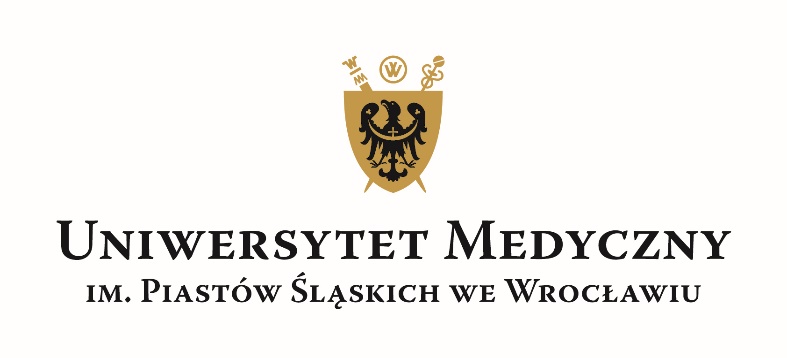 Program studiówWydział: farmaceutycznyKierunek: farmacjaPoziom kształcenia: jednolite studia magisterskieForma kształcenia: stacjonarnaCykl kształcenia: 2018/2019Podstawowe informacje* studia I st./studia II st./jednolite studia magisterskie/studia III st./studia podyplomowe **ogólnoakademicki/praktyczny***stacjonarne/niestacjonarneLiczba punktów ECTSLiczba godzin:PROGRAM STUDIÓW dla cyklu kształcenia 2018/2019 – 2023/2024Rok akademicki 2018/2019Rok 1*PROGRAM STUDIÓW dla cyklu kształcenia 2018/2019 – 2023/2024Rok akademicki 2019/2020Rok 2*PROGRAM STUDIÓW dla cyklu kształcenia 2018/2019 – 2023/2024Rok akademicki 2020/2021Rok 3*PROGRAM STUDIÓW dla cyklu kształcenia 2018/2019 – 2023/2024Rok akademicki 2021/2022Rok 4*PROGRAM STUDIÓW dla cyklu kształcenia 2018/2019 – 2023/2024Rok akademicki 2022/2023Rok 5*PROGRAM STUDIÓW dla cyklu kształcenia 2018/2019 – 2023/2024Rok akademicki 2023/2024Rok 6**tabelę należy powielić tyle razy ile jest lat w danym cyklu kształcenia**w przypadku kierunków regulowanych wpisać symbol grupy zajęć, do jakiej należy dany przedmiot, tzw. ”kod grupy” ***wpisać symbol zgodnie z legendąEfekty uczenia sięVII*: jednolite studia magisterskienazwa WydziałuWydział Farmaceutycznynazwa Kierunkufarmacjapoziom kształcenia*jednolite studia magisterskieprofil kształcenia**praktycznyforma studiów***stacjonarneliczba semestrów11łączna liczba godzin zajęć5339dyscyplina (lub dyscypliny), do której kierunek jest przyporządkowany ze wskazaniem dyscypliny wiodącejnauki farmaceutycznetytuł zawodowy nadawany absolwentommagister farmacji10.konieczna do ukończenia studiów33011.w ramach zajęć prowadzonych z bezpośrednim udziałem nauczycieli akademickich lub innych osób prowadzących zajęcia19012.którą student musi uzyskać w ramach zajęć z dziedziny nauk humanistycznych lub nauk społecznych513.którą student musi uzyskać w ramach zajęć z zakresu nauki języków obcych1014.którą student musi uzyskać w ramach modułów realizowanych w formie fakultatywnej1515.którą student musi uzyskać w ramach praktyk zawodowych4016.procentowy udział liczby punktów ECTS dla każdej dyscypliny w ogólnej liczbie punktów – w przypadku przypisania studiów do więcej niż jednej dyscyplinynd.17.profil praktyczny obejmuje zajęcia kształtujące umiejętności praktyczne w wymiarze większym niż 50% liczby pkt. ECTS          tak                          nie dotyczy18.profil ogólnoakademicki obejmuje zajęcia związane z prowadzoną w uczelni działalnością naukową w dyscyplinie lub dyscyplinach, do których przyporządkowany jest kierunek studiów, w wymiarze większym niż 50% liczby pkt. ECTS          tak                          nie dotyczy19.zajęć wychowania fizycznego30,020.praktyk zawodowych1280,0semestr 1, 2semestr 1, 2semestr 1, 2semestr 1, 2semestr 1, 2semestr 1, 2semestr 1, 2lp bądź kod grupy**przedmiotwykładseminariumpozostałe formypraktyka zawodowaSUMAGODZINPUNKTYECTSformaweryfikacji***AAnatomia15,00,015,030,03,0zal.BBiofizyka14,00,016,030,03,0zal.ABiologia i genetyka30,00,030,060,06,0egz.ABotanika30,00,060,090,08,0egz.BChemia ogólna i nieorganiczna45,00,0115,0160,013,0egz.AFizjologia30,00,045,075,07,0egz.AHistoria filozofii15,00,00,015,01,0zal.EJęzyk angielski0,00,060,060,04,0zal.A-EJezyk łaciński w0,00,030,030,02,0zal.AKwalifikowana pierwsza pomoc15,00,030,045,04,0zal.BMatematyka15,00,015,030,02,0zal.APsychologia i socjologia0,020,00,020,01,0zal.BStatystyka0,00,030,030,02,0zal.A-EPrzedmiot fakultatywny0,080,00,080,04,0zal.BHPSzkolenie BHP4,00,00,04,00,0zal.WFWychowanie fizyczne0,00,030,030,00,0zal.RAZEMRAZEM213,0100,0476,0789,060,04 egzsemestr 3, 4semestr 3, 4semestr 3, 4semestr 3, 4semestr 3, 4semestr 3, 4semestr 3, 4lp bądź kod grupy**przedmiotwykładseminariumpozostałe formypraktyka zawodowaSUMAGODZINPUNKTYECTSformaweryfikacji***BChemia analityczna30,00,0150,0180,014,0egz.BChemia fizyczna30,00,075,0105,08,0egz.BChemia organiczna60,00,0150,0210,016,0egz.EHistoria farmacji20,00,00,020,02,0zal.AImmunologia14,016,00,030,03,0egz.EJęzyk angielski0,00,060,060,04,0egz.AMikrobiologia30,00,060,090,08,0egz.BTechnologia informacyjna30,00,00,030,02,0zal.A-EPrzedmiot fakultatywny0,060,00,060,03,0zal.RAZEMRAZEM214764950785606 egzsemestr 5, 6semestr 5, 6semestr 5, 6semestr 5, 6semestr 5, 6semestr 5, 6semestr 5, 6lp bądź kod grupy**przedmiotwykładseminariumpozostałe formypraktyka zawodowaSUMAGODZINPUNKTYECTSformaweryfikacji***DBiochemia45,00,060,0105,07,0egz.CBiologia molekularna10,00,020,030,02,0zal.CChemia leków90,00,0165,0255,019,0egz.CFarmakognozja60,00,090,0150,011,0egz.CTechnologia postaci leku I35,00,0120,0155,011,0egz.CTechnologia postaci leku II40,00,00,040,02,0zal.A-EPrzedmiot fakultatywny0,060,00,060,03,0zal.G1-m-na praktyka wakacyjna w aptece ogólnodostępnej0,00,00,0160,0160,05,0zal.RAZEMRAZEM280,060,0455,0160,0955,060,04 egz.semestr 7, 8semestr 7, 8semestr 7, 8semestr 7, 8semestr 7, 8semestr 7, 8semestr 7, 8lp bądź kod grupy**przedmiotwykładseminariumpozostałe formypraktyka zawodowaSUMAGODZINPUNKTYECTSformaweryfikacji***DBiofarmacja250,02045,03,0egz.DBromatologia30,00,045,075,05,0egz.A-EFarmacja przemysłowa w15,00,030,045,03,0zal.DFarmakokinetyka10,00,020,030,03,0egz.DFarmakol. i farmakodyn.60,00,0150,0210,014,0egz.DLeki pochodzenia naturalnego20,010,00,030,02,0zal.APatofizjologia30,00,045,075,05,0egz.CSynt. i techn. śr. leczn.30,00,045,075,05,0egz.CTechnologia postaci leku II0,00,090,090,06,0zal.DToksykologia26,04,060,090,06,0egz.A-EPrzedmiot fakultatywny0,060,00,060,03,0zal.G1-m-na praktyka wakacyjna w aptece szpitalnej0,00,00,0160,0160,05,0zal.RAZEMRAZEM246,074,0505,0160,0985,060,07 egzsemestr 9, 10semestr 9, 10semestr 9, 10semestr 9, 10semestr 9, 10semestr 9, 10semestr 9, 10lp bądź kod grupy**przedmiotwykładseminariumpozostałe formypraktyka zawodowaSUMAGODZINPUNKTYECTSformaweryfikacji***CBiotechnologia farmaceut.15,00,015,030,02,0zal.EEtyka zawodowa30,00,00,030,02,0zal.EFarmacja kliniczna20,00,030,050,03,0zal.EFarmacja praktyczna0,00,060,060,05,0zal.EFarmakoekonomika30,00,00,030,03,0zal.EFarmakoepidemiologia6,019,00,025,02,0zal.EFarmakoterapia i informacja o lekach30,00,045,075,07,0egz.EOpieka farmaceutyczna10,00,035,045,04,0zal.EPrawo farmaceutyczne20,010,00,030,03,0zal.A-EPropedeutyka onkologiidla farmaceutów10,020,00,030,02,0zal.CTechnologia postaci leku III15,00,030,045,05,0egz.A-EPrzedmiot fakultatywny0,040,00,040,02,0zal.FĆw. specj. i met. badań0,00,0375,0375,020,0zal.RAZEMRAZEM186,089,0590,0865,060,02 egzsemestr 11semestr 11semestr 11semestr 11semestr 11semestr 11semestr 11lp bądź kod grupy**przedmiotwykładseminariumpozostałe formypraktyka zawodowaSUMAGODZINPUNKTYECTSformaweryfikacji***GPraktyka w aptece0,00,00,0960,0960,060,0zal.RAZEMRAZEM0,00,00,0960,0960,060,0-zalzaliczeniezal/ozaliczenie na ocenęegzegzamin szczegółowy numer efektu uczenia sięEfekty uczenia siępo ukończeniu studiów absolwent:PRKWIEDZA (zna i rozumie)WIEDZA (zna i rozumie)WIEDZA (zna i rozumie)A.W1.wykazuje znajomość organizacji żywej materii, cytofizjologii komórki i ewolucji układu pasożyt – żywiciel;VII*A.W2.zna podstawy genetyki klasycznej, populacyjnej i molekularnej oraz genetyczne aspekty różnicowania komórekVII*A.W3.rozumie dziedziczenie monogenowe i poligenowe cech człowieka, jest w stanie scharakteryzować genetycznypolimorfizm populacji ludzkiej;VII*A.W4.zna prawidłową budowę anatomiczną organizmu ludzkiego i podstawowe zależności między budową i funkcjąorganizmu w warunkach zdrowia i choroby;VII*A.W5.zna fizjologię układów: nerwowego, wydzielania wewnętrznego, krążenia, limfatycznego, rozrodczego,pokarmowego, moczowego i oddechowego, mechanizmy adaptacyjne, regulacji nerwowej, hormonalnej itermoregulacji;VII*A.W6.zna i rozumie mechanizmy modyfikacji procesów fizjologicznych przez środki farmakologiczne;VII*A.W7.zna podstawy patofizjologii komórki i układów organizmu ludzkiego;VII*A.W8.zna zaburzenia funkcji adaptacyjnych i regulacyjnych organizmu oraz zaburzenia przemiany materii;objaśnia mechanizmy rozwoju nowotworów;VII*A.W9.zna budowę i funkcje biologiczne białek, kwasów nukleinowych, węglowodanów, lipidów, hormonów i witamin;VII*A.W10.zna strukturę i funkcje błon biologicznych oraz mechanizmy transportu przez błony;VII*A.W11.zna molekularne aspekty transdukcji sygnałów;VII*A.W12.zna główne szlaki metaboliczne i ich współzależności, mechanizmy regulacji metabolizmu i wpływu lekówna te procesy;VII*A.W13.zna funkcjonowanie układu odpornościowego organizmu i mechanizmy odpowiedzi immunologicznej;VII*A.W14.zna zasady prowadzenia diagnostyki immunologicznej oraz zasady i metody immunoprofilaktyki i immunoterapii;VII*A.W15.zna molekularne aspekty cyklu komórkowego – proliferację, apoptozę i transformację nowotworową;VII*A.W16.zna problematykę rekombinacji i klonowania DNA;VII*A.W17.zna metody badania genomu oraz zasady hybrydyzacji i reakcji łańcuchowej polimerazy (PCR);VII*A.W18.charakteryzuje bakterie, wirusy i grzyby chorobotwórcze;VII*A.W19.opisuje wpływ chemioterapeutyków, środków dezynfekcyjnych i antyseptycznych na drobnoustroje;VII*A.W20.zna zasady diagnostyki mikrobiologicznej;VII*A.W21.zna charakterystykę morfologiczną i anatomiczną organizmów prokariotycznych, grzybów i roślindostarczających surowce lecznicze i materiały stosowane w farmacji;VII*A.W22.zna metody badawcze stosowane w systematyce oraz poszukiwaniu nowych gatunków i odmian roślinleczniczych;VII*A.W23.zna podstawy biotechnologii w otrzymywaniu substancji leczniczej;VII*A.W24.zna systemy ochrony roślin;VII*A.W25.wie, jak prowadzić i wykorzystywać zielniki;VII*A.W26.zna metody oceny podstawowych funkcji życiowych człowieka w stanie zagrożenia oraz zasady udzielaniakwalifikowanej pierwszej pomocy;VII*A.W27.zna kierunki rozwoju farmacji zawodowej i naukowej, a także rozwoju historycznego myśli filozoficznejoraz etycznych podstaw rozstrzygania dylematów moralnych związanych z wykonywaniem zawodufarmaceuty i zawodów medycznych;VII*A.W28.zna psychologiczne i socjologiczne uwarunkowania funkcjonowania jednostki w społeczeństwie;VII*A.W29.zna zasady komunikacji interpersonalnej w relacjach farmaceuta – pacjent oraz farmaceuta – pozostalipracownicy ochrony zdrowia;VII*A.W30.zna problematykę inicjowania i wspierania działań grupowych;VII*A.W31.zna społeczne uwarunkowania i ograniczenia wynikające z choroby i niepełnosprawności;VII*A.W32.zna psychologiczne i społeczne aspekty postaw i działań pomocowychVII*A.W33.rozumie istotę regulacji metabolicznychVII*A.W34.zna zasady pracy i podstawowe techniki stosowane w laboratorium biochemicznymVII*A.W35.objaśnia  podstawy farmakogenetykiVII*B.W1.zna fizyczne podstawy procesów fizjologicznych (krążenia, przewodnictwa nerwowego, wymiany gazowej, ruchu, wymiany substancji);VII*B.W2.charakteryzuje wpływ czynników fizycznych środowiska na organizmy żywe;VII*B.W3.zna metodykę pomiarów wielkości biofizycznych;VII*B.W4.zna biofizyczne aspekty diagnostyki i terapii;VII*B.W5.zna budowę atomu i cząsteczki, układ okresowy pierwiastków i właściwości izotopów promieniotwórczych w aspekcie ich wykorzystania w diagnostyce i terapii;VII*B.W6.zna mechanizmy tworzenia i rodzaje wiązań chemicznych oraz mechanizmy oddziaływań międzycząsteczkowych w różnych stanach skupienia materii;VII*B.W7.zna rodzaje i właściwości roztworów;VII*B.W8.definiuje i objaśnia procesy utleniania i redukcji;VII*B.W9.zna charakterystykę metali i niemetali oraz nomenklaturę i właściwości związków nieorganicznych i kompleksowych;VII*B.W10.zna metody identyfikacji substancji nieorganicznych;VII*B.W11.zna problematykę stosowania substancji nieorganicznych w farmacji;VII*B.W12.zna i opisuje klasyczne metody analizy ilościowej: analizę wagową, analizę objętościową, alkacymetrię, redoksymetrię, argentometrię, kompleksonometrię i analizę gazową;VII*B.W13.zna klasyfikację instrumentalnych technik analitycznych, objaśnia podstawy teoretyczne i metodyczne technik spektroskopowych, elektrochemicznych, chromatograficznych i spektrometrii mas oraz tłumaczy zasady funkcjonowania aparatów stosowanych w tych technikach;VII*B.W14.zna kryteria wyboru metody analitycznej (klasycznej i instrumentalnej) oraz zasady walidacji metody analitycznej;VII*B.W15.zna podstawy mechaniki kwantowej, termodynamiki i kinetyki chemicznej;VII*B.W16.zna mechanizmy katalizy, fizykochemię układów wielofazowych i zjawisk powierzchniowych oraz podstawy elektrochemii;VII*B.W17.zna podział związków węgla i zasady nomenklatury związków organicznych;VII*B.W18.opisuje strukturę związków organicznych w ujęciu teorii orbitali atomowych i molekularnych oraz tłumaczy efekt mezomeryczny i indukcyjny;VII*B.W19.zna typy i mechanizmy reakcji chemicznych związków organicznych (substytucja, addycja, eliminacja);VII*B.W20.zna systematykę związków organicznych według grup funkcyjnych i opisuje właściwości węglowodorów, fluorowcowęglowodorów, związków metaloorganicznych, amin, nitrozwiązków, alkoholi, fenoli, eterów, aldehydów, ketonów, kwasów karboksylowych, funkcyjnych i szkieletowych pochodnych kwasów karboksylowych, pochodnych kwasu węglowego;VII*B.W21.zna budowę i właściwości związków heterocyklicznych – pięcio- i sześcioczłonowych z atomami azotu, tlenu i siarki oraz budowę i właściwości związków pochodzenia naturalnego: alkaloidów, węglowodanów, steroidów, terpenów, lipidów, peptydów i białek;VII*B.W22.zna preparatykę związków organicznych i metody analizy związków organicznych;VII*B.W23.zna funkcje elementarne, funkcje odwrotne, elementy rachunku różniczkowego i całkowego oraz równania różniczkowe pierwszego rzędu;VII*B.W24.zna elementy rachunku prawdopodobieństwa i statystyki matematycznej (zdarzenia i prawdopodobieństwo, zmienne losowe, dystrybuanta zmiennej losowej, wartość przeciętna i wariancja), podstawowych rozkładów zmiennych losowych, estymacji punktowej i przedziałowej parametrów;VII*B.W25.zna metody testowania hipotez statystycznych oraz znaczenie korelacji i regresji;VII*B.W26.zna podstawy technik informatycznych oraz zasady pracy z edytorami tekstu, arkuszami kalkulacyjnymi i programami graficznymi;VII*B.W27.tworzy bazy danych oraz korzysta z internetowych baz danych.VII*C.W1.zna chemiczne i biochemiczne mechanizmy działania lekówVII*C.W2.zna właściwości fizykochemiczne substancji leczniczych wpływające na aktywność biologiczną lekówVII*C.W3.dokonuje podziału substancji leczniczych według klasyfikacji anatomiczno-terapeutyczno-chemicznej (ATC) lub w układzie farmakologicznym, z uwzględnieniem mianownictwa międzynarodowego oraz nazw synonimowychVII*C.W4.zna leki znakowane izotopami i związki znakowane izotopami stosowane w diagnostyce i terapii chorób, metody ich otrzymywania i właściwościVII*C.W5.zna właściwości fizykochemiczne i metody otrzymywania substancji pomocniczych stosowanych w technologii postaci lekuVII*C.W6.zna metody klasyczne i instrumentalne stosowane w ocenie jakości substancji do celów farmaceutycznych oraz w analizie ilościowej w produktach leczniczychVII*C.W7.rozumie znaczenie leku syntetycznego w systemie opieki zdrowotnej w Polsce i na świecieVII*C.W8.zna podstawowe kategorie leków oraz problematykę ochrony patentowejVII*C.W9.zna metody poszukiwania nowych substancji leczniczychVII*C.W10.zna metody wytwarzania przykładowych substancji leczniczych, stosowane operacje fizyczne oraz jednostkowe procesy chemiczne, ich ekonomikę i ekologięVII*C.W11.zna metody otrzymywania i rozdziału związków optycznie czynnychVII*C.W12.zna problematykę polimorfizmuVII*C.W13.zna problematykę potencjału produkcyjnego żywych komórek i organizmów – podstaw biochemicznych i możliwości ich regulacji metodami technologicznymiVII*C.W14.zna cele procesów biotechnologicznych: biosyntezy, biohydrolizy, biotransformacji i biodegradacji, zna czynniki katalityczne w nich stosowane i przykłady z zakresu biotechnologii farmaceutycznejVII*C.W15.zna problematykę hodowli drobnoustrojów oraz komórek zwierzęcych i roślinnych in vitro – prowadzenia procesów biosyntezy i biotransformacji pod kątem produkcji biofarmaceutykówVII*C.W16.zna zagadnienia dotyczące wybranych szczepów drobnoustrojów przemysłowychVII*C.W17.zna problematykę linii komórkowychVII*C.W18.zna i rozumie analityczne aspekty biotechnologii dotyczące kontroli procesu, sposoby prowadzenia bioprocesów, etapy procesu, procesy okresowe, półciągłe i ciągłe, ich zalety i wadyVII*C.W19.rozumie cele i metody stosowania biokatalizatorów, enzymów i komórek unieruchomionych w procesach biotechnologicznychVII*C.W20.zna zasady doboru składników dotyczące formułowania podłoży hodowlanychVII*C.W21.zna metody pozyskiwania i ulepszania oraz zastosowanie produkcyjnych szczepów drobnoustrojów i linii komórkowych (mutageneza, inżynieria genetyczna i fuzja protoplastów)VII*C.W22.zna nazewnictwo, skład, strukturę i właściwości poszczególnych postaci lekuVII*C.W23.zna wymagania stawiane różnym postaciom produktów leczniczych, w szczególności wymagania farmakopealneVII*C.W24.zna i rozumie podstawowe procesy technologiczne oraz urządzenia stosowane w technologii wytwarzania postaci lekuVII*C.W25.zna metody sporządzania płynnych, półstałych i stałych postaci leku w skali laboratoryjnej i przemysłowej oraz zasady pracy urządzeń do ich wytwarzaniaVII*C.W26.zna metody postępowania aseptycznego oraz uzyskiwania jałowości produktów leczniczych, substancji i materiałówVII*C.W27.zna właściwości funkcjonalne substancji pomocniczych i wie, jak dokonywać ich doboru w zależności od rodzaju postaci lekuVII*C.W28.zna rodzaje opakowań i systemów dozujących oraz wie, jak dokonywać ich doboru w celu zapewnienia odpowiedniej jakości lekuVII*C.W29.zna i rozumie metody badań oceny jakości postaci lekuVII*C.W30.zna i rozumie czynniki wpływające na trwałość leku, procesy, jakim może podlegać lek podczas przechowywania, oraz metody badania trwałości produktów leczniczychVII*C.W31.zna i rozumie wpływ parametrów procesu technologicznego na właściwości postaci lekuVII*C.W32.zna zasady Dobrej Praktyki Wytwarzania i dokumentowania prowadzonych procesów technologicznychVII*C.W33.zna zasady sporządzania i kontroli leków recepturowych, w tym preparatów do żywienia pozajelitowego i cytostatyków, oraz sposoby ustalania warunków ich przechowywaniaVII*C.W34.zna zasady sporządzania leków homeopatycznychVII*C.W35.zna metody sporządzania radiofarmaceutykówVII*C.W36.zna surowce pochodzenia naturalnego stosowane w lecznictwie oraz wykorzystywane w przemyśle farmaceutycznym, kosmetycznym i spożywczymVII*C.W37.zna grupy związków chemicznych – metabolitów pierwotnych i wtórnych, decydujących o aktywności biologicznej i farmakologicznej surowców roślinnychVII*C.W38.zna struktury chemiczne związków występujących w roślinach leczniczych, ich działanie i zastosowanieVII*C.W39.zna lecznicze surowce roślinne farmakopealne i niefarmakopealne oraz metody oceny ich jakości i wartości leczniczejVII*C.W40.zna surowce roślinne silnie i bardzo silnie działające, a także skład chemiczny, właściwości lecznicze i toksyczność roślin narkotycznychVII*C.W41.zna zasady stosowania i dawkowania leczniczych surowców roślinnych, ich toksyczność, skutki działań niepożądanych oraz interakcje z lekami syntetycznymi, innymi surowcami i substancjami pochodzenia roślinnegoVII*C.W42.zna struktury chemiczne leków, biochemiczne mechanizmy ich działania oraz zastosowanieVII*D.W1.Zna budowę i funkcję barier biologicznych w organizmie, które wpływają na wchłanianie i dystrybucję leku;VII*D.W2.Rozumie procesy, jakim podlega lek w organizmie, w zależności od drogi podania;VII*D.W3.Zna i rozumie kryteria oceny dostępności biologicznej substancji leczniczej z postaci leku oraz sposoby oceny dostępności farmaceutycznej;VII*D.W4.Rozumie znaczenie czynników charakteryzujących substancję leczniczą i postać leku dla poprawy dostępności biologicznej substancji leczniczej i modyfikacji czasu jej działania;VII*D.W5.Zna zagadnienia związane z korelacją wyników badań in vitro – in vivo (IVIVC);VII*D.W6.Zna zagadnienia związane z oceną biofarmaceutyczną leków oryginalnych i generycznych;VII*D.W7.Zna i rozumie procesy farmakokinetyczne: wchłanianie, rozmieszczenie, metabolizm, uwalnianie (ADME) decydujące o zależności dawka – stężenie – czas;VII*D.W8.Zna parametry farmakokinetyczne opisujące procesy wchłaniania, dystrybucji i eliminacji leków oraz sposoby ich wyznaczania;VII*D.W9.Zna i rozumie uwarunkowania fizjologiczne, patofizjologiczne i środowiskowe wpływające na przebieg procesów farmakokinetycznych;VII*D.W10.Zna podstawy terapii monitorowanej stężeniem leku;VII*D.W11.Zna i rozumie zagadnienia związane z biorównoważnością leków;VII*D.W12.Objaśnia podstawowe pojęcia i zagadnienie związane z działaniem leków;VII*D.W13.Zna i rozumie czynniki wpływające na działanie leków;VII*D.W14.Zna czynniki dziedziczne wpływające na skuteczność i bezpieczeństwo stosowanych leków;VII*D.W15.Określa drogi podawania i dawkowanie leków;VII*D.W16.Zna punkty uchwytu i mechanizmy działania leków;VII*D.W17.Rozumie komórkowe i molekularne mechanizmy działania leków;VII*D.W18.Zna właściwości farmakologiczne poszczególnych grup leków;VII*D.W19.Zna wskazania i przeciwwskazania dla poszczególnych grup leków;VII*D.W20.Zna działania niepożądane swoiste dla leku i zależne od dawki;VII*D.W21.Zna klasyfikację działań niepożądanych;VII*D.W22.Zna problemy wzajemnego oddziaływania między lekami oraz między lekami a produktami spożywczymi;VII*D.W23.Zna zasady prawidłowego kojarzenia leków;VII*D.W24.Zna możliwości unikania niekorzystnych interakcji;VII*D.W25.Zna zasady monitorowania działań niepożądanych;VII*D.W26.Definiuje podstawowe pojęcia związane z toksykologią;VII*D.W27.Opisuje procesy jakim podlega ksenobiotyk w ustroju;VII*D.W28.Objaśnia różnorodne mechanizmy działania toksycznego ksenobiotyków oraz zasady postępowania w zatruciach;VII*D.W29.Objaśnia zasady monitoringu biologicznego i monitoringu powietrza oraz chemicznej kancerogenezy. Zna metody jakościowe i ilościowe detekcji;VII*D.W30.Wyjaśnia zagadnienia związane z toksykologią szczegółową, w tym szczególnie z działaniem toksycznym wybranych leków i substancji uzależniających, metali, wybranych związków nieorganicznych i organicznych, w tym alkoholi;VII*D.W31.Charakteryzuje zagrożenia i konsekwencje zdrowotne związane z zanieczyszczeniem środowiska naturalnego;VII*D.W32.Wymienia źródła w pożywieniu podstawowych składników odżywczych, rozumie ich znaczenie, fizjologiczną dostępność, metabolizm i zapotrzebowanie na nie organizmu człowieka;VII*D.W33.Posiada znajomość zagadnień związanych z bezpieczeństwem żywności i żywienia, zna źródła zanieczyszczeń żywności;VII*D.W34.Rozróżnia metody stosowane do oceny wartości odżywczej, jakości zdrowotnej żywności oraz metody pobierania i przygotowywania próbek do badań;VII*D.W35.Wyjaśnia podstawowe procesy zagrażające jakości zdrowotnej żywności zachodzące podczas jej przetwarzania, pakowania, przechowywania i transportu;VII*D.W36.Posiada znajomość problematyki żywności wzbogacanej, suplementów diety i środków specjalnego przeznaczenia żywieniowego;VII*D.W37.Zna i rozumie metody pobierania próbek;VII*D.W38.Klasyfikuje i wyjaśnia możliwe interakcje leków z żywnością, tj. wpływ pożywienia na leki (na poziomie wchłaniania, transportu, biotransformacji i wydalania) oraz leków na wchłanianie, transport, metabolizm i wydalanie składników odżywczych;VII*D.W39.Wymienia i klasyfikuje metody oceny sposobu żywienia człowieka w zakresie podaży energii i składników odżywczych;VII*D.W40.Zna podstawowe regulacje z zakresu prawa żywnościowego krajowego i Unii Europejskiej;VII*D.W41.Zna problematykę leków pochodzenia naturalnego oraz suplementów diety zawierających lecznicze surowce roślinne oraz ich zastosowanie w profilaktyce i terapii różnych jednostek chorobowych;VII*D.W42.Zna zasady projektowania złożonych preparatów roślinnych, z uwzględnieniem składu chemicznego surowców roślinnych, ich dawkowania, działań niepożądanych i interakcji z innymi lekami;VII*D.W43.Zna kryteria oceny jakości leczniczych produktów roślinnych i suplementów diety;VII*D.W44.Zna zasady wprowadzania na rynek leczniczych produktów roślinnych i suplementów diety zawierających surowce roślinne;VII*D.W45.Zna problematykę badań klinicznych leków roślinnych oraz pozycję i znaczenie fitoterapii w systemie medycyny konwencjonalnej;VII*D.W46.Zna mechanizmy działania substancji roślinnych na poziomie biochemicznym i molekularnym;VII*D.W47.Zna rynkowe produkty lecznicze pochodzenia roślinnego oraz metody ich wytwarzania;VII*E.W1.zna zasady wydawania leków z apteki na podstawie zlecenia lekarskiego i bez recepty, a także system dystrybucji leków w Polsce;VII*E.W2.zna przepisy prawne dotyczące wydawania produktów leczniczych, wyrobów medycznych, kosmetyków i suplementów diety z apteki;VII*E.W3.zna i rozumie zasady funkcjonowania aptek ogólnodostępnych i szpitalnych oraz funkcjonowania hurtowni i zaopatrywania aptek;VII*E.W4.zna zasady ewidencjonowania recept lekarskich oraz przechowywania leków;VII*E.W5.zna zasady aplikacji leku w zależności od rodzaju postaci leku, a także rodzaju opakowania i systemu dozującego;VII*E.W6.zna i rozumie ideę opieki farmaceutycznej;VII*E.W7.zna zasady prowadzenia wywiadu medycznego, służącego do wykrywania, klasyfikowania i rozwiązywania problemów lekowych,a także stosowane na świecie systemy klasyfikacji problemów lekowych;VII*E.W8.zna narzędzia i zasady dokumentowania opieki farmaceutycznej;VII*E.W9.zna i rozumie podstawy prawne prowadzenia opieki farmaceutycznej w polskim systemie zdrowotnym;VII*E.W10.zna akty prawne dotyczące rynku farmaceutycznego;VII*E.W11.zna i rozumie zasady monitorowania skuteczności i bezpieczeństwa farmakoterapii indywidualnego pacjenta w procesie opieki farmaceutycznej, a także narzędzia ułatwiające wykrywanie problemów lekowych;VII*E.W12.zna i rozumie znaczenie i rolę farmaceuty w nadzorowaniu farmakoterapii pacjentów przewlekle chorych;VII*E.W13.zna i rozumie zasady określania potrzeb lekowych pacjenta;VII*E.W14.zna i rozumie zasady indywidualizacji farmakoterapii uwzględniające różnice w działaniu leków spowodowane czynnikami fizjologicznymi w stanach chorobowych;VII*E.W15.zna i rozumie przyczyny występowania oraz metody zapobiegania i zmniejszania częstości występowania niepożądanych działań leków;VII*E.W16.zna i rozumie przyczyny występowania oraz metody zapobiegania i zmniejszania częstości występowania powikłań polekowych spowodowanych: stosowaniem leków poza wskazaniami rejestracyjnymi (off-label), nieuwzględnianiem przeciwwskazań i ograniczeń do ich stosowania, nieracjonalną farmakoterapią, reklamą leków w środkach masowego przekazu oraz powszechną dostępnością leków, zwłaszcza dostępnych bez recepty lekarskiej (OTC);VII*E.W17.zna kryteria wyboru leków oraz wskazania kliniczne do prowadzenia terapii monitorowanej stężeniami leków w płynach biologicznych organizmu;VII*E.W18.zna podstawowe źródła informacji o leku (książki, czasopisma, bazy danych);VII*E.W19.zna zasady tworzenia Charakterystyki Produktu Leczniczego i redagowania ulotki informacyjnej o leku dla pacjenta;VII*E.W20.zna różnice między ulotką informacyjną o leku a ulotką dołączaną do suplementów diety oraz innych produktów dostępnych w aptece;VII*E.W21.rozumie znaczenie charakterystyki produktu leczniczego i wyrobu medycznego w optymalizacji farmakoterapii;VII*E.W22.zna prawne, etyczne i metodyczne aspekty prowadzenia badań klinicznych i zasady funkcjonowania ośrodka badań klinicznych;VII*E.W23.zna rolę farmaceuty w prowadzeniu badań klinicznych;VII*E.W24.zna zagadnienia dotyczące nowoczesnej farmakoterapii wybranych chorób cywilizacyjnych oraz chorób wymagających przewlekłego leczenia, w oparciu o zasady postępowania medycznego określanego jako medycyna oparta na dowodach (evidence based medicine), standardy terapeutyczne oraz wytyczne polskich i europejskich towarzystw lekarskich;VII*E.W25.zna zagadnienia dotyczące farmakoterapii uzależnienia od opioidów, wytyczne dotycząc5e terapii substytucyjnej metadonem i buprenorfiną oraz rolę farmaceuty w redukcji szkód zdrowotnych wynikających z przyjmo5wania narkotyków;VII*E.W26.zna rolę farmaceuty w monitorowaniu terapii bólu, ze szczególnym uwzględnieniem zagroż5eń związanych z samoleczeniem;VII*E.W27.zna zasady współpracy farmaceuty i lekarza, które są podstawą współczesnej farmakoterapii5, z uwzględnieniem zagadnień dotyczących opracowywania receptariusza szpitalnego oraz standardów terapeutycznych;VII*E.W28.zna i rozumie zasady dopuszczania do obrotu produktów leczniczych, wyrobów medycznych, kosmetyków i suplementów diety;VII*E.W29.zna instytucje publiczne i niepubliczne biorące udział w procesie planowania, prowadzenia, nadzorowania i kontrolowania badań klinicznych;VII*E.W30.zna określony prawem zakres obowiązków oraz wymogi formalne dla osób dających rękojmię prowadzenia apteki (ogólnodostępnej i szpitalnej), punktu aptecznego i hurtowni farmaceutycznej;VII*E.W31.zna i rozumie wymogi formalne dla procesu organizacji wytwarzania produktów leczniczych;VII*E.W32.zna zasady funkcjonowania samorządu zawodowego aptekarzy;VII*E.W33.zna zasady organizacji rynku farmaceutycznego w zakresie obrotu hurtowego i detalicznego oraz metody marketingu farmaceutycznego i przepisy prawne w tym zakresie;VII*E.W34.zna różne systemy opieki zdrowotnej funkcjonujące na świecie, a także zasady organizacji i finansowania opieki zdrowotnej w Polsce;VII*E.W35.zna podstawowe definicje z zakresu ekonomiki zdrowia i farmakoekonomiki;VII*E.W36.zna i rozumie zasady finansowania świadczeń zdrowotnych, w szczególności leków, z funduszy publicznych;VII*E.W37.zna zasady oceny, podziału i dyskontowania kosztów oraz ustalania wielkości i wartości zużytych zasobów;VII*E.W38.zna zasady oceny, podziału i dyskontowania efektów oraz sposoby ich pomiaru;VII*E.W39.zna rodzaje oraz etapy analiz farmakoekonomicznych;VII*E.W40.zna i rozumie wytyczne w zakresie przeprowadzania oceny technologii medycznych, w szczególności w obszarze oceny efektywności kosztowej i wpływu na budżet, a także metodykę oceny skuteczności i bezpieczeństwa leków;VII*E.W41.zna i rozumie zasady przeprowadzania i organizacji badań z udziałem ludzi, w tym badań opisowych i eksperymentalnych;VII*E.W42.zna i rozumie znaczenie wskaźników zdrowotności populacji;VII*E.W43.zna i rozumie zasady monitorowania bezpieczeństwa produktów leczniczych po wprowadzeniu ich do obrotu;VII*E.W44.zna i rozumie zasady bezpieczeństwa i higieny w miejscu pracy;VII*E.W45.zna historię odkryć wybranych leków;VII*E.W46.zna historię aptekarstwa i zawodu farmaceuty oraz kierunki rozwoju nauczania zawodowego, a także światowe organizacje farmaceutyczne i inne organizacje zrzeszające farmaceutów;VII*E.W47.zna formy piśmiennictwa farmaceutycznego;VII*E.W48.zna przykłady historycznych postaci leków;VII*E.W49.zna podstawowe pojęcia z zakresu etyki, deontologii i bioetyki oraz problematykę historycznego rozwoju systemów etycznych;VII*E.W50.zna genezę i zapisy Kodeksu Etyki Aptekarza RP;VII*E.W51.zna przepisy prawne dotyczące etyki badań naukowych, badań prowadzonych na zwierzętach i eksperymentów medycznych;VII*E.W52.zna zasady etyczne współczesnego marketingu;VII*E.W53.identyfikuje podstawowe problemy etyczne dotyczące współczesnej medycyny, ochrony życia i zdrowia;VII*E.W54.zna prawa pacjenta;VII*E.W55.rozumie potrzebę rozwoju postawy i wrażliwości etyczno-moralnej w praktyce zawodowej.VII*E.W56.zna angielskie słownictwo dotyczące anatomii człowieka, powszechnych chorób i ich symptomówVII*E.W57.zna angielskie nazwy podstawowych grup związków chemicznych, ich właściwości oraz reakcji zachodzących między nimiVII*E.W58.nazywa po angielsku postaci leku, charakteryzuje je i opisuje wpływ na organizm człowiekaVII*E.W59.zna angielskie słownictwo związane z zasadami dozowania, podawania, aplikacji i działania lekówVII*E.W60.opisuje podstawowe grupy leków i ich działanie na organizm ludzkiVII*F.W1.posiada poszerzoną wiedzę w zakresie wybranych obszarów nauk farmaceutycznych;VII*F.W2.zna metody i techniki badawcze stosowane w ramach realizowanego projektuVII*P.W1.Opisuje charakter pracy w aptece otwartej, jej organizację i czynności administracyjneVII*P.W2.Objaśnia i rozumie zasady bezpieczeństwa i higieny miejsca pracyVII*P.W3.Definiuje ogólne zasady dotyczące wydawania leków na podstawie recepty i bez recepty (OTC)VII*P.W4.Opisuje ogólne zasady dotyczące sporządzania różnych postaci leków recepturowych z uwzględnieniem leków jałowychVII*P.W5.Korzysta z Farmakopei i piśmiennictwa fachowego w szczególności w odniesieniu do leków recepturowychVII*P.W6.Opisuje charakter pracy w aptece szpitalnej, jej organizację i czynności administracyjneVII*P.W7.Definiuje procedury wydawania produktów leczniczych na oddziałyVII*P.W8.Opisuje zasady funkcjonowania receptariusza szpitalnegoVII*P.W9.Objaśnia metody sterylizacji i wykonywania leków w warunkach jałowych oraz innych postaci leków recepturowychVII*P.W10.Opisuje przeprowadzenie analizy dokumentacji, procedur i raportów. Definiuje podstawowe założenia dobrych praktyk (GMP, GLP, GDP). Objaśnia wymogi dla pomieszczeń laboratoryjnych, aparatury kontrolno-pomiarowej, materiałów i odczynników, metod badań, pobierania prób do badań.VII*P.W11.Zna i rozumie zasady bezpieczeństwa i higieny w miejscu pracy oraz ogólne założenia i zadania apteki ogólnodostępnej jako placówki ochrony zdrowia publicznegoVII*P.W12.Zna zasady ewidencjonowania recept lekarskichVII*P.W13.Zna zasady przechowywania lekówVII*P.W14.Zna zasady wydawania leków z aptekiVII*P.W15.Zna system dystrybucji, zasady funkcjonowania aptek ogólnodostępnych, szpitalnych i hurtowniVII*P.W16.Zna rolę farmaceuty w terapii z uwzględnieniem zagrożeń związanych z samoleczeniemVII*P.W17.Zna zasady dopuszczania leków, wyrobów medycznych, kosmetyków i suplementów diety do obrotuVII*P.W18.Zna zasady funkcjonowania obrotu hurtowego lekamiVII*P.W19.Zna różnicę pomiędzy ulotką informacyjną o leku a informacjami dołączanymi do suplementów dietyVII*W.W.1zna łacińskie mianownictwo chemiczne, botaniczne, farmaceutyczne oraz niektóre terminy z anatomii, histologii, fizjologiiVII*W.W.2zna podstawowe wiadomości z fonetyki, morfologii i składni, objaśnia końcówki fleksyjne czasownika, rzeczownika i przymiotnikaVII*W.W.3zna technikę tłumaczenia tekstówVII*W.W.4zna przykłady historycznych postaci lekówVII*W.W.5zna przepisy niezbędne do przeprowadzenia analizy dokumentacji, procedur i raportów oraz podstawowe założenia dobrych praktyk (GMP, GDP, GLP)VII*W.W.6zna dokumentację z obszaru kontroli jakości (raporty serii)VII*W.W.7zna wymogi i zasady monitorowania środowiska produkcji oraz działów jakości (procedury, raporty i dokumenty produkcyjne)VII*W.W.8zna wymogi dla pomieszczeń laboratoryjnych, aparatury kontrolno-pomiarowej, materiałów i odczynników, metod badań, pobierania prób do badańVII*W.W.9uzasadnia znaczenie i rolę farmaceuty klinicznego w optymalizacji farmakoterapiiVII*W.W.10analizuje zagadnienia dotyczące miejsca badań klinicznych w procesie rozwoju leku oraz indywidualizacji leczenia farmakologicznegoVII*W.W.11interpretuje zagadnienia dotyczące zróżnicowania farmakokinetyki leków pod wpływem chorób narządów wewnętrznychVII*W.W.12zna uwarunkowania środowiskowe i epidemiologiczne najczęstszych nowotworów człowiekaVII*W.W.13zna molekularne aspekty cyklu komórkowego – proliferację, apoptozę i transformację nowotworową, objaśnia mechanizmy rozwoju nowotworówVII*W.W.14zna podstawy wczesnej wykrywalności nowotworów i zasady badań przesiewowych w onkologiiVII*W.W.16zna możliwości współczesnej terapii nowotworów, perspektywy terapii komórkowych i genowych oraz ich niepożądane skutkiVII*W.W.17zna zasady terapii skojarzonych w onkologii, algorytmy postępowania diagnostyczno-leczniczego w najczęściej występujących nowotworach człowiekaVII*W.W.18zna i rozumie przyczyny, objawy, zasady diagnozowania i postępowania terapeutycznego w najczęstszych problemachmedycyny paliatywnejVII*W.W.19zna zasady leczenia bólu, w tym bólu nowotworowego i przewlekłegoVII*UMIEJĘTNOŚCI (potrafi)UMIEJĘTNOŚCI (potrafi)UMIEJĘTNOŚCI (potrafi)UMIEJĘTNOŚCI (potrafi)A.U1.analizuje i opisuje zależności między organizmami a środowiskiem;VII*VII*A.U2.wykorzystuje wiedzę o genetycznym podłożu różnicowania organizmów oraz o mechanizmachdziedziczenia do charakterystyki polimorfizmu genetycznego;VII*VII*A.U3.ocenia uwarunkowania genetyczne rozwoju chorób w populacji ludzkiej;VII*VII*A.U4.stosuje mianownictwo anatomiczne do opisu stanu zdrowia;VII*VII*A.U5.opisuje mechanizmy funkcjonowania organizmu ludzkiego na wszystkich poziomach jego organizacji,rozpatruje poszczególne funkcje organizmu ludzkiego jako powiązane elementy zintegrowanej całości,charakteryzuje możliwości adaptacyjne organizmu człowieka;VII*VII*A.U6.wykorzystuje nabytą wiedzę do analizy stanu czynnościowego organizmu w celu optymalizacji iindywidualizacji farmakoterapii i profilaktyki;VII*VII*A.U7.rozumie i opisuje mechanizmy rozwoju zaburzeń czynnościowych, prawidłowo interpretujepatofizjologiczne podłoże rozwoju chorób;VII*VII*A.U8.stosuje wiedzę biochemiczną do analizy i oceny procesów fizjologicznych i patologicznych, w tym do ocenywpływu leków i substancji toksycznych na te procesy;VII*VII*A.U9.wykrywa i oznacza białka, kwasy nukleinowe, węglowodany, lipidy, hormony i witaminy w materialebiologicznym;VII*VII*A.U10.wykonuje badania kinetyki reakcji enzymatycznych;VII*VII*A.U11.opisuje i tłumaczy mechanizmy i procesy immunologiczne w warunkach zdrowia i choroby;VII*VII*A.U12.analizuje podłoże molekularne procesów patologicznych;VII*VII*A.U13.izoluje, oznacza i amplifikuje kwasy nukleinowe oraz posługuje się współczesnymi technikami badaniagenomu;VII*VII*A.U14.stosuje techniki biologii molekularnej w biotechnologii farmaceutycznej, terapii genowej i diagnostycelaboratoryjnej;VII*VII*A.U15.przygotowuje podłoża i pożywki mikrobiologiczne, prowadzi posiewy i hodowle drobnoustrojów orazwykonuje preparaty mikrobiologiczne;VII*VII*A.U16.identyfikuje drobnoustroje na podstawie cech morfologicznych oraz właściwości fizjologicznych ihodowlanych;VII*VII*A.U17.wykorzystuje metody immunologiczne oraz techniki biologii molekularnej w diagnostycemikrobiologicznej;VII*VII*A.U18.bada wrażliwość drobnoustrojów na antybiotyki i chemioterapeutyki;VII*VII*A.U19.przeprowadza kontrolę mikrobiologiczną leków oraz wykorzystuje metody mikrobiologiczne w: badaniachmutagennego i ichnogennego działania leków, ocenie skuteczności dezynfekcji i sterylizacji, ilościowymoznaczaniu witamin i antybiotyków oraz badaniu aktywności antybiotyków;VII*VII*A.U20.identyfikuje i opisuje składniki strukturalne komórek, tkanek i organów roślin metodami mikroskopowymi ihistochemicznymi oraz rozpoznaje rośliny na podstawie cech morfologicznych i anatomicznych (szczególniegatunki o znaczeniu farmaceutycznym);VII*VII*A.U21.rozpoznaje sytuacje zagrażające zdrowiu lub życiu człowieka, stosuje zasady kwalifikowanej pierwszejpomocy oraz udziela kwalifikowanej pierwszej pomocy w sytuacjach zagrożenia zdrowia i życia;VII*VII*A.U22.inicjuje i wspiera działania grupowe, wpływa na kształtowanie postaw i działania pomocowe i zaradczeoraz wie, w jaki sposób kierować zespołami ludzkimiVII*VII*A.U23.umie zinterpretować wyniki testów diagnostycznych dostępnych w apteceVII*VII*A.U24.umie wykonać test typu ELISA (hormony)VII*VII*A.U25.potrafi sporządzić liposomy i określić pojemność ich zamykaniaVII*VII*A.U26.potrafi oznaczyć aktywność enzymu w materiale biologicznymVII*VII*A.U27.potrafi zinterpretować współzależności między etycznymi postawami rozstrzygania dylematów moralnych w różnych okresach rozwoju myśli filozoficznejVII*VII*B.U1.mierzy lub wyznacza wielkości fizyczne w przypadku organizmów żywych i ich środowiska;VII*VII*B.U2.opisuje i interpretuje właściwości i zjawiska biofizyczne oraz ocenia wpływ czynników fizycznych środowiska na organizmy żywe;VII*VII*B.U3.opisuje i analizuje zjawiska i procesy fizyczne występujące w farmakoterapii i diagnostyce chorób;VII*VII*B.U4.opisuje właściwości chemiczne pierwiastków i związków nieorganicznych, ocenia trwałość wiązań oraz reaktywność związków nieorganicznych na podstawie ich budowy;VII*VII*B.U5.identyfikuje substancje nieorganiczne;VII*VII*B.U6.wykorzystuje wiedzę o właściwościach substancji nieorganicznych w farmacji;VII*VII*B.U7.dobiera metodę analityczną do rozwiązania konkretnego zadania analitycznego oraz przeprowadza jej walidację;VII*VII*B.U8.wykonuje analizy jakościowe i ilościowe pierwiastków oraz związków chemicznych metodami klasycznymi i instrumentalnymi oraz ocenia wiarygodność wyniku analizy w oparciu o metody statystyczne;VII*VII*B.U9.mierzy lub wyznacza wielkości fizykochemiczne oraz opisuje i analizuje właściwości i procesy fizykochemiczne stanowiące podstawę farmakokinetyki;VII*VII*B.U10.opisuje strukturę i właściwości związków organicznych, wie, jak otrzymywać związki organiczne w skali laboratoryjnej oraz analizować wybrane związki organiczne;VII*VII*B.U11.dokonuje opisu matematycznego procesów zachodzących w przyrodzie;VII*VII*B.U12.wykorzystuje metody i modele matematyczne w farmacji;VII*VII*B.U13.wykorzystuje metody matematyczne w opracowaniu i interpretacji wyników analiz i pomiarów;VII*VII*B.U14.stosuje metody statystyczne do opracowania danych z badań, ocenia rozkład zmiennych losowych, wyznacza średnią, medianę, przedział ufności, wariancje i odchylenia standardowe, formułuje i testuje hipotezy statystyczne oraz dobiera i stosuje metody statystyczne w opracowywaniu wyników obserwacji i pomiarów;VII*VII*B.U15.obsługuje komputer w zakresie edycji tekstu, grafiki, analizy statystycznej, gromadzenia i wyszukiwania danych oraz przygotowania prezentacji;VII*VII*B.U16.wykorzystuje narzędzia informatyczne do opracowywania i przedstawiania wyników doświadczeń;VII*VII*B.U17.wykorzystuje technologie informacyjne do wyszukiwania potrzebnych informacji oraz do samodzielnego i twórczego rozwiązywania problemów.VII*VII*C.U1.wyjaśnia zależność między budową chemiczną a działaniem lekówVII*VII*C.U2.przeprowadza kontrolę jakości substancji do celów farmaceutycznych oraz leków zgodnie z wymaganiami farmakopealnymi; proponuje odpowiednią metodę analityczną do określonego celu i przeprowadza walidację metody analitycznejVII*VII*C.U3.wyjaśnia zastosowanie radiofarmaceutyków w lecznictwieVII*VII*C.U4.ocenia prawidłowość doboru warunków wytwarzania substancji leczniczych mających wpływ na jakość produktów leczniczychVII*VII*C.U5.projektuje syntezy substancji czynnych w oparciu o znajomość podstawowych operacji fizycznych i procesów chemicznych oraz kontrolę przebiegu procesu produkcyjnegoVII*VII*C.U6.dokonuje właściwego doboru odczynników, ich odzysku i utylizacjiVII*VII*C.U7.stosuje metody i procesy biotechnologiczne do wytwarzania substancji farmakologicznie czynnychVII*VII*C.U8.projektuje proces biotechnologiczny z uwzględnieniem jego aspektów technologicznych i kontroliVII*VII*C.U9.ocenia właściwości produktu leczniczego i przedstawia sposób jego wytwarzaniaVII*VII*C.U10.wyjaśnia znaczenie formy farmaceutycznej i składu produktu leczniczego dla jego działaniaVII*VII*C.U11.ocenia właściwości aplikacyjne leku na podstawie jego składu i doradza właściwy sposób użycia, w zależności od postaci lekuVII*VII*C.U12.charakteryzuje czynniki, które wpływają na trwałość postaci leku, oraz dokonuje doboru właściwego opakowania bezpośredniego i warunków przechowywaniaVII*VII*C.U13.wykrywa kwalifikujące się do zgłoszenia do nadzoru farmaceutycznego wady jakościowe produktu leczniczego na podstawie jego obserwacjiVII*VII*C.U14.określa metodami makro- i mikroskopowymi tożsamość surowca roślinnego, w formie krojonej i sproszkowanej, w tym jako składnika mieszanki ziołowej i mieszaniny surowców sproszkowanychVII*VII*C.U15.udziela informacji o leczniczym surowcu roślinnym, określa jego skład chemiczny, właściwości lecznicze, działania uboczne i interakcjeVII*VII*C.U16.stosuje techniki i metody analityczne oraz biologiczne w badaniach jakościowych i ilościowych substancji czynnych występujących w surowcach roślinnychVII*VII*C.U17.przeprowadza analizę substancji leczniczej metodami farmakopealnymi oraz dokonuje jej izolacji z produktu leczniczegoVII*VII*C.U18.interpretuje wyniki uzyskane w zakresie oceny jakości substancji do celów farmaceutycznych oraz potwierdza zgodność uzyskanych wynikówVII*VII*C.U19.stosuje techniki komputerowe do interpretacji wyników analizy i zebrania informacji o lekuVII*VII*C.U20.proponuje metody kontroli jakości leków znakowanych izotopami;VII*VII*C.U21.przygotowuje wyniki badań analitycznych do dokumentacji rejestracyjnej substancji i produktów leczniczychVII*VII*C.U22.proponuje i realizuje technologię wytwarzania substancji czynnejVII*VII*C.U23.wie, jak wpływać na wydajność poszczególnych etapów i całego procesu produkcyjnego lekuVII*VII*C.U24.proponuje rozwiązanie problemu badawczego związanego z lekiem syntetycznymVII*VII*C.U25.planuje przeprowadzenie procesu biosyntezy lub biotransformacjiVII*VII*C.U26.dobiera typ bioreaktora dla projektowanego procesu, przygotowuje go do przeprowadzenia hodowli i planuje skład podłoża hodowlanegoVII*VII*C.U27.korzysta z farmakopei, receptariuszy i przepisów technologicznych, wytycznych oraz literatury dotyczącej technologii i jakości postaci leku, w szczególności w odniesieniu do leków recepturowychVII*VII*C.U28.prawidłowo wykonuje lek recepturowy, dokonuje właściwego doboru opakowania oraz określa termin ważności i sposób przechowywaniaVII*VII*C.U29.rozpoznaje i rozwiązuje problemy wynikające ze składu leku recepturowego przepisanego na recepcie, dokonuje weryfikacji jego składu, w celu prawidłowego jego sporządzenia oraz dokonuje kontroli dawekVII*VII*C.U30.wykonuje preparaty w warunkach aseptycznych i wybiera metodę wyjaławianiaVII*VII*C.U31.wykonuje mieszaninę do żywienia pozajelitowego i przygotowuje lek cytostatycznyVII*VII*C.U32.planuje cykl wytwarzania podstawowych stałych postaci leku oraz pozajelitowych postaci leku, z uwzględnieniem warunków wytwarzania oraz rodzaju aparaturyVII*VII*C.U33.planuje badania trwałości produktu leczniczegoVII*VII*C.U34.wykonuje badania w zakresie oceny jakości postaci leku i obsługuje odpowiednią aparaturę kontrolno-pomiarową oraz interpretuje wyniki badań jakości produktu leczniczegoVII*VII*C.U35.rozpoznaje leczniczy surowiec roślinny i kwalifikuje go do właściwej grupy botanicznej na podstawie jego cech morfologicznych i anatomicznychVII*VII*C.U36.ocenia jakość surowca roślinnego i jego wartość leczniczą w oparciu o monografię farmakopealną oraz z użyciem innych metod analitycznych i biologicznychVII*VII*C.U37.przeprowadza analizę fitochemiczną surowca roślinnego i określa związek chemiczny lub grupę związków chemicznych występujących w tym surowcuVII*VII*C.U38.wyszukuje w piśmiennictwie informacje naukowe, dokonuje ich wyboru i oceny oraz wykorzystuje je w celach praktycznychVII*VII*C.K01wyciąga i formułuje wnioski z własnych pomiarów i obserwacjiVII*VII*C.K02posiada umiejętności pracy w zespoleVII*VII*C.K03posiada nawyk korzystania z technologii informacyjnych do wyszukiwania i selekcjonowania informacjiVII*VII*D.U1.Przedstawia znaczenie badań dostępności biologicznej oraz biorównoważności w ocenie leków i określa wymagania dotyczące tych badań;VII*VII*D.U2.Wyjaśnia znaczenie badań dostępności farmaceutycznej dla oceny biorównoważności różnych postaci leku i przedstawia wpływ postaci leków i warunków badania na wyniki tych badań;VII*VII*D.U3.Uzasadnia możliwość zwolnienia produktu leczniczego z badań biorównoważności in vivo w oparciu o system klasyfikacji BCS;VII*VII*D.U4.Przewiduje skutki zmiany dostępności farmaceutycznej i biologicznej substancji leczniczej w wyniku modyfikacji postaci leku;VII*VII*D.U5.Ocenia różnice we wchłanianiu substancji leczniczej w zależności od składu leku, jego formy oraz warunków fizjologicznych i patologicznych;VII*VII*D.U6.Oblicza i interpretuje parametry farmakokinetyczne leku wyznaczone z zastosowaniem modeli farmakokinetyczich lub techniką bezmodelową;VII*VII*D.U7.Uzasadnia konieczność zmian dawkowania leku u indywidualnego chorego (w zależności od schorzeń, wieku, czynników genetycznych itp.);VII*VII*D.U8.Określa zmiany dawkowania leku u indywidualnego chorego w oparciu o monitorowanie stężenia tego leku we krwi;VII*VII*D.U9.Wyjaśnia przyczyny i skutki interakcji w fazie farmakokinetycznej i interpretuje wpływ czynników na działanie leków;VII*VII*D.U10.Uzasadnia wpływ czynników dziedzicznych na skuteczność i bezpieczeństwo leków;VII*VII*D.U11.Wyjaśnia właściwości farmakologiczne leku w oparciu o punkt uchwytu i mechanizm działania;VII*VII*D.U12.Przewiduje działanie niepożądane w zależności od dawki i drogi podania leku;VII*VII*D.U13.Wymienia wskazania i przeciwwskazania dla poszczególnych grup leków;VII*VII*D.U14.Uzasadnia korzyści ze stosowania leku złożonego;VII*VII*D.U15.Wyjaśnia przyczyny i skutki interakcji między lekami oraz między lekami a pożywieniem;VII*VII*D.U16.Przewiduje skutki niekorzystnych interakcji i im zapobiega;VII*VII*D.U17.Wykorzystuje nabyte wiadomości z fizjologii, patofizjologii, mikrobiologii, immunologii, farmakokinetyki oraz chemii leków do zrozumienia mechanizmów działań niepożądanych oraz interakcji lekowych;VII*VII*D.U18.Udziela informacji o działaniu leku w sposób zrozumiały dla pacjenta;VII*VII*D.U19.Umie przedstawić i scharakteryzować biotransformację trucizn w ustroju oraz ocenić jej znaczenie w detoksykacji ksenobiotyków;VII*VII*D.U.20.Potrafi przewidzieć rodzaje, kryteria i znaczenie badań w ocenie toksyczności ksenobiotyków, zna kryteria klasyfikacji związków toksycznych i markery narażenia;VII*VII*D.U21.Dobiera odpowiednie metody oceny narażenia na związki toksyczne, zna zasady postępowania w zatruciach, odtrutki swoiste;VII*VII*D.U22.Umie przewidzieć podstawowy profil działania toksycznego ksenobiotyku na podstawie jego budowy chemicznej, toksyczność leków, alkoholi, metali, interakcje;VII*VII*D.U23.Potrafi oceniać różnice związane z rodzajem narażenia na trucizny (toksyczność ostra, przewlekła, efekty odległe);VII*VII*D.U24.Potrafi scharakteryzować i ocenić zagrożenia związane z zanieczyszczeniem środowiska;VII*VII*D.U25.Uzasadnia rolę zdrowotną i znaczenie składników pokarmowych występujących w żywności w stanie zdrowia i choroby człowieka;VII*VII*D.U26.Charakteryzuje produkty spożywcze pod kątem ich składu i wartości odżywczej;VII*VII*D.U27.Przedstawia znaczenie badań w zakresie oceny jakości zdrowotnej żywności;VII*VII*D.U28.Wyjaśnia sposób prowadzenia badań w zakresie oznaczania wartości odżywczej poszczególnych składników pokarmowych, a także określa wymagania dotyczące tych badań;VII*VII*D.U29.Ocenia zagrożenie wynikające z niewłaściwej jakości zdrowotnej żywności, stosowanych dodatków do żywności oraz wyrobów przeznaczonych do kontaktu z żywnością;VII*VII*D.U30.Wyjaśnia zasady i rolę prawidłowego żywienia w profilaktyce metabolicznych chorób niezakaźnych;VII*VII*D.U31Wyjaśnia znaczenie wody w żywieniu i wód mineralnych w lecznictwie;VII*VII*D.U32.Przewiduje skutki zmiany dostępności farmaceutycznej i biologicznej leków w wyniku spożywania określonych produktów spożywczych;VII*VII*D.U33.Ocenia jakość produktów zawierających lecznicze surowce roślinne różnego pochodzenia;VII*VII*D.U34.Przeprowadza analizę prostego i złożonego preparatu roślinnego w oparciu o metody fitochemiczne i identyfikuje zawarte w nim związki lub grupy związków czynnych;VII*VII*D.U35.Projektuje skład preparatu roślinnego o określonym działaniu;VII*VII*D.U36.Ocenia profil działania określonego preparatu na podstawie znajomości jego składu;VII*VII*D.U37.Udziela pełnej informacji na temat preparatu roślinnego znajdującego się w obrocie, podaje jego zastosowanie lecznicze, opisuje interakcje oraz skutki działań niepożądanych;VII*VII*D.U38.Korzysta ze źródeł informacji na temat badań dostępności biologicznej i biorównoważności oraz dostępności farmaceutycznej, w tym wytycznych, publikacji naukowych i przepisów prawa;VII*VII*D.U39.Łączy informacje z różnych dyscyplin w celu przewidywania skuteczności terapeutycznej, w zależności od rodzaju postaci leku i miejsca aplikacji;VII*VII*D.U40.Przeprowadza badanie uwalniania z doustnych postaci leku, w celu wykazania podobieństwa różnych produktów leczniczych;VII*VII*D.U41Interpretuje wyniki badań w zakresie oceny biofarmaceutycznej różnych postaci leku;VII*VII*D.U42.Dokonuje oceny biofarmaceutycznej leku na podstawie analizy uzyskanych informacji;VII*VII*D.U43.Określa właściwy sposób aplikacji leku, z uwzględnieniem jego właściwości;VII*VII*D.U44.Doradza w zakresie właściwego dawkowania oraz przyjmowania leku;VII*VII*D.U45.Zapobiega interakcjom w fazie farmakokinetycznej;VII*VII*D.U46.Współdziała w zakresie zapewnienia bezpieczeństwa i skuteczności farmakoterapii;VII*VII*D.U47.Udziela informacji o mechanizmie działania, właściwościach farmakologicznych i działaniu niepożądanym leku;VII*VII*D.U48.Przewiduje wystąpienie działania niepożądanego leku;VII*VII*D.U49.Zapobiega interakcjom między lekami oraz między lekami a pożywieniem;VII*VII*D.U50.Monitoruje działania niepożądane leków;VII*VII*D.U51.Przekazuje zdobyte wiadomości z zakresu farmakologii w sposób zrozumiały dla pacjenta;VII*VII*D.U53.Potrafi selekcjonować informacje z różnych źródeł dotyczące toksyczności ksenobiotyków;VII*VII*D.U54.Selekcjonuje informacje w celu przewidywania kierunku i siły działania ksenobiotyków;VII*VII*D.U55.Interpretuje wyniki badań w zakresie oceny działania toksycznego ksenobiotyku;VII*VII*D.U56.Umie przeprowadzić izolację trucizn z materiału biologicznego i dobrać odpowiednią metodę wykrywania;VII*VII*D.U57.Potrafi ocenić narażenie na podstawie przeprowadzonej analizy w materiale biologicznym;VII*VII*D.U58.Potrafi zaprojektować analizę zanieczyszczeń chemicznych powietrza oraz przeprowadzić ocenę narażenia;VII*VII*D.U59.Potrafi korzystać ze źródeł informacji na temat jakości zdrowotnej żywności i żywienia;VII*VII*D.U60.Interpretuje i stosuje wyniki badań w zakresie oceny jakości zdrowotnej żywności oraz materiałów przeznaczonych do kontaktu z żywnością;VII*VII*D.U61.Dokonuje oceny narażenia organizmu ludzkiego na zanieczyszczenia obecne w żywności;VII*VII*D.U62.Przeprowadza ocenę wartości odżywczej żywności metodami analitycznymi i obliczeniowymi;VII*VII*D.U63.Udziela porad pacjentom w zakresie interakcji leków z żywnością;VII*VII*D.U64.Właściwie udziela informacji o stosowaniu suplementów diety;VII*VII*D.U65.Potrafi przeprowadzić ocenę sposobu żywienia;VII*VII*D.U66.Przedstawia informacje dotyczące leku pochodzenia naturalnego w sposób przystępny i dostosowany do poziomu odbiorców;VII*VII*D.U67.Udziela porad w zakresie stosowania, przeciwwskazań, interakcji i działań niepożądanych leków pochodzenia roślinnego;VII*VII*D.U68.Formułuje problemy badawcze związane z lekiem pochodzenia roślinnego;VII*VII*D.U69.Przeprowadza procedurę standaryzacji leczniczego produktu roślinnego i opracowuje wniosek o jego rejestrację.VII*VII*E.U1.różnicuje kategorie dostępności produktów leczniczych i wyrobów medycznych oraz omawia podstawowe zasady gospodarki lekiem w szpitalach;VII*VII*E.U2.ustala zakres obowiązków poszczególnych osób należących do personelu fachowego w aptekach, w tym wskazuje podział odpowiedzialności w obszarze ekspedycji leków z apteki i udzielania informacji o lekach;VII*VII*E.U3.wskazuje produkty lecznicze i wyroby medyczne wymagające specjalnych warunków przechowywania;VII*VII*E.U4.wskazuje właściwy sposób postępowania z lekiem w czasie jego używania, opisuje etapy postępowania z lekiem w aptece otwartej i szpitalnej od momentu decyzji o zamówieniu do wydania pacjentowi, demonstruje sposób użycia wyrobów medycznych i testów diagnostycznych, a także przeprowadza rozmowę z pacjentem w celu doradzenia produktu leczniczego lub innego produktu w aptece;VII*VII*E.U5.przygotowuje plan opieki farmaceutycznej obejmujący ustalenie celów terapii oraz wskazanie działań pozwalających na ich realizację;VII*VII*E.U6.przygotowuje plan monitorowania farmakoterapii, określając rodzaj wskaźników wykorzystywanych w ocenie skuteczności oraz częstotliwość pomiaru tych wskaźników;VII*VII*E.U7.określa i różnicuje zakres informacji zdrowotnych niezbędnych w procesie opieki farmaceutycznej dla pacjentów z różnymi chorobami przewlekłymi;VII*VII*E.U8.przygotowuje plan edukacji pacjenta w celu rozwiązania wykrytych problemów lekowych;VII*VII*E.U9.określa zagrożenia związane ze stosowaną farmakoterapią w różnych grupach pacjentów oraz planuje działania prewencyjne;VII*VII*E.U10.wstępnie ocenia związek przyczynowo-skutkowy między stosowanym lekiem a obserwowaną reakcją;VII*VII*E.U11.określa korzyści terapeutyczne i ekonomiczne monitorowania stężeń leków w płynach organizmu;VII*VII*E.U12.zarządza gospodarką produktów leczniczych przeznaczonych do badań klinicznych;VII*VII*E.U13.wskazuje instytucje publiczne odpowiedzialne za kontrolę i nadzorowanie działalności jednostek w zakresie wytwarzania oraz prowadzenia obrotu hurtowego i detalicznego produktami leczniczymi, wyrobami medycznymi, kosmetykami i suplementami diety;VII*VII*E.U14.opisuje rolę i zadania poszczególnych organów samorządu zawodowego oraz wskazuje prawa i obowiązki jego członków;VII*VII*E.U15.wymienia formy wykonywania zawodu farmaceuty oraz przedstawia regulacje w zakresie uzyskania prawa wykonywania zawodu farmaceuty;VII*VII*E.U16.wybiera rodzaj analizy farmakoekonomicznej odpowiedniej dla określonego zadania badawczego;VII*VII*E.U17.różnicuje koszty i efekty oraz dobiera metodę oceny kosztów i efektów odpowiednią do schorzenia i procedury terapeutycznej;VII*VII*E.U18.przeprowadza krytyczną analizę publikacji z zakresu oceny efektywności kosztowej oraz wpływu na budżet;VII*VII*E.U19.określa różnice metodologiczne między różnymi typami badań epidemiologicznych;VII*VII*E.U20.definiuje podstawowe pojęcia z zakresu epidemiologii, w tym farmakoepidemiologii i epidemiologii klinicznej;VII*VII*E.U21.opisuje zasady prowadzenia metaanalizy z badań eksperymentalnych i opisowych;VII*VII*E.U22.opisuje podstawowe błędy pojawiające się w badaniach epidemiologicznych i bierze udział w działaniach promocji zdrowia;VII*VII*E.U23.przedstawia historyczne uwarunkowania rozdziału zawodu aptekarza i lekarza oraz zmiany w misji zawodu aptekarza;VII*VII*E.U24.przedstawia kierunki rozwoju przemysłu farmaceutycznego i historię najważniejszych odkryć w zakresie farmacji, a także wskazuje właściwą organizację farmaceutyczną lub urząd zajmujący się danym problemem zawodowym;VII*VII*E.U25.rozumie potrzebę funkcjonowania kodeksu etyki w praktyce zawodowej;VII*VII*E.U26.dyskutuje o problemach zawodowych, z uwzględnieniem obowiązujących zasad etycznych;VII*VII*E.U27.prezentuje prawidłowe postawy etyczno-moralne w sytuacjach pojawiających się w praktyce aptecznej;VII*VII*E.U28.realizuje receptę lekarską z wykorzystaniem aptecznego programu komputerowego oraz udziela odpowiednich informacji dotyczących wydawanego leku, z uwzględnieniem sposobu przyjmowania, w zależności od jego formy farmaceutycznej;VII*VII*E.U29.przeprowadza konsultację farmaceutyczną podczas wydawania leku dostępnego bez recepty lekarskiej (OTC);VII*VII*E.U30.przygotowuje informację szczegółową dotyczącą warunków przechowywania leków i wyrobów medycznych, realizuje zamówienie leku do apteki oraz informuje pacjenta o sposobie użycia wyrobu medycznego i testu diagnostycznego;VII*VII*E.U31.przeprowadza wywiad z pacjentem w celu zebrania informacji niezbędnych do wdrożenia i prowadzenia opieki farmaceutycznej;VII*VII*E.U32.przygotowuje dla pacjenta zindywidualizowane materiały edukacyjne, w tym ulotki dotyczące leków oraz zasad samodzielnego monitorowania wybranych parametrów klinicznych;VII*VII*E.U33.wykrywa i klasyfikuje problemy lekowe oraz proponuje sposób ich rozwiązania;VII*VII*E.U34.określa potrzeby lekowe pacjenta oraz ocenia stopień ich zaspokojenia na podstawie analizy uzyskanych informacji;VII*VII*E.U35.przeprowadza edukację pacjenta związaną ze stosowanymi przez niego lekami oraz innymi problemami dotyczącymi jego zdrowia i choroby, jeżeli mogą mieć wpływ na skuteczność i bezpieczeństwo farmakoterapii;VII*VII*E.U36.korzysta z drukowanych i elektronicznych narzędzi dokumentowania opieki farmaceutycznej;VII*VII*E.U37.przewiduje wpływ różnych czynników na właściwości farmakokinetyczne i farmakodynamiczne leków i rozwiązuje problemy dotyczące indywidualizacji i optymalizacji farmakoterapii;VII*VII*E.U38.aktywnie monitoruje i raportuje niepożądane działania leków, wdraża działania prewencyjne, udziela informacji związanych z powikłaniami farmakoterapii pracownikom służby zdrowia, pacjentom lub ich rodzinom;VII*VII*E.U39.aktywnie uczestniczy w pracach zespołu terapeutycznego, współpracując z lekarzem, pielęgniarką oraz diagnostą laboratoryjnym, w celu wyboru optymalnego sposobu leczenia pacjenta;VII*VII*E.U40.aktywnie uczestniczy w badaniach klinicznych;VII*VII*E.U41.korzysta z różnych źródeł informacji o lekach, w tym w języku angielskim i krytycznie interpretuje te informacje;VII*VII*E.U42.podaje podstawowe definicje związane z wytwarzaniem oraz obrotem produktami leczniczymi, wyrobami medycznymi, kosmetykami i suplementami diety oraz wskazuje źródłowe akty prawne;VII*VII*E.U43.szacuje koszty i efekty farmakoterapii;VII*VII*E.U44.wylicza i interpretuje współczynniki kosztów i efektywności uzyskane w różnych typach analiz farmakoekonomicznych i wskazuje procedurę efektywniejszą kosztowo;VII*VII*E.U45.określa wpływ nowej technologii medycznej na budżet systemu ochrony zdrowia;VII*VII*E.U46.wskazuje dostępne w systemie ochrony zdrowia źródła danych o zużytych zasobach medycznych oraz bezpieczeństwie i skuteczności technologii medycznej;VII*VII*E.U47.wylicza i interpretuje wskaźniki zdrowotności populacji;VII*VII*E.U48.porównuje częstotliwość występowania zjawisk zdrowotnych;VII*VII*E.U49.interpretuje wyniki badań epidemiologicznych;VII*VII*E.U50.przygotowuje zgłoszenie działania niepożądanego leku do odpowiednich organów;VII*VII*E.U51.interpretuje wyniki metaanalizy z badań eksperymentalnych i klinicznych;VII*VII*E.U52.czerpie wzory i inspirację do działań z bogatej tradycji farmacji;VII*VII*E.U53.stosuje Kodeks Etyki Aptekarza RP;VII*VII*E.U54.odnosi się do zasad etyki zawodowej farmaceuty i praw pacjenta w relacji z pacjentem i personelem medycznym;VII*VII*E.U55.porozumiewa się z pacjentem w jednym z języków obcych.VII*VII*E.U56.potrafi analizować akty prawne, ustalać ich hierarchię oraz wskazać  istniejące między nimi zależności. Potrafi wskazać akty prawne, w których zapisano regulacje dotyczące określonych zjawisk na rynku farmaceutycznym.VII*VII*F.U1.planuje eksperyment i omawia jego cel oraz spodziewane wyniki;VII*VII*F.U2.interpretuje dane doświadczalne i odnosi je do aktualnego stanu wiedzy w danej dziedzinie farmacji;VII*VII*F.U3.korzysta z literatury naukowej krajowej i zagranicznej;VII*VII*F.U4.samodzielnie przeprowadza eksperyment, interpretuje i dokumentuje wyniki badań;VII*VII*F.U5.przygotowuje pracę magisterską, zgodnie z regułami redagowania prac naukowych;VII*VII*F.U6.dokonuje prezentacji wyników badańVII*VII*P.U1.Pod kontrolą opiekuna ze strony apteki wykonuje lek recepturowy i dokonuje właściwego doboru opakowania bezpośredniego oraz właściwych warunków przechowywania lekuVII*VII*P.U2.Student pracuje za pierwszym stołem pod kontrolą opiekuna ze strony apteki. Stosuje apteczny program komputerowyVII*VII*P.U3.Korzysta z literatury fachowejVII*VII*P.U4.Pod kontrolą opiekuna ze strony apteki szpitalnej wykonuje leki recepturowe (w tym leki jałowe) i dokonuje właściwego doboru opakowania bezpośredniego oraz właściwych warunków przechowywania lekuVII*VII*P.U5.Realizuje zapotrzebowanie na produkty lecznicze składane przez oddziały szpitalaVII*VII*P.U6.Wykonuje zamówienie produktów leczniczych i wyrobów medycznychVII*VII*P.U7.Student wykonuje ocenę stanu technicznego i sanitarnego pomieszczeń produkcyjnych, magazynowych dla produktów leczniczych. Student sporządza i ocenia dokumentację rejestracyjnąVII*VII*P.U8.Umie wskazać podział odpowiedzialności w obszarze ekspedycji leków z apteki oraz udzielania informacji o lekachVII*VII*P.U9.Rozumie potrzebę funkcjonowania Kodeksu Etyki w praktyce zawodowejVII*VII*P.U10.Zna ogólne zasady postępowania w przypadku zamówienia przyjęcia dostawy produktów leczniczych i pozostałego asortymentu do aptekiVII*VII*P.U11.Potrafi wskazać źródło, w którym podawane są komunikaty dotyczące wstrzymania w obrocie i wycofania produktów leczniczychVII*VII*P.U12.Potrafi wskazać produkty lecznicze i wyroby medyczne wymagające specjalnych warunków przechowywaniaVII*VII*P.U13.Korzysta z elektronicznej bazy danych leków i preparatów np. BlozVII*VII*P.U14.Potrafi pod nadzorem opiekuna wydawać produkty lecznicze  na podstawie recept oraz bez recepty z uwzględnieniem produktów leczniczych kontrolowanychVII*VII*P.U15.Uczestniczy w konsultacji farmaceutycznej podczas wydawania leku bez recepty lekarskiej (OTC)VII*VII*P.U16.Różnicuje kategorie dostępności produktów leczniczychVII*VII*P.U17.Potrafi zademonstrować sposób użycia wyrobów medycznych i testów diagnostycznychVII*VII*P.U18Pod nadzorem opiekuna potrafi przeprowadzić wywiad z pacjentem w celu zebrania informacji dotyczącej stanu zdrowia i prowadzonej farmakoterapiiVII*VII*P.U19.Potrafi przygotować materiały edukacyjne dotyczące leku oraz zasad samodzielnego monitorowania wybranych parametrów klinicznychVII*VII*P.U20.Zna skład i właściwości wykonywanych leków recepturowych; zna wymagania stawiane różnym postaciom leku recepturowegoVII*VII*P.U21.Zna rodzaje opakowań oraz wie, jak dokonywać ich doboru w celu zapewnienia odpowiedniej jakości lekuVII*VII*P.U22.Charakteryzuje czynniki, które wpływają na trwałość postaci leku, oraz dokonuje doboru właściwego opakowaniabezpośredniego i warunków przechowywaniaVII*VII*P.U23.Pod kontrolą opiekuna - wykonuje lek recepturowy, dokonuje właściwego doboru opakowania oraz określa termin ważności i sposób przechowywaniaVII*VII*P.U24.Zna zasady postępowania aseptycznego oraz uzyskiwania jałowych leków recepturowych w tym leków stosowanych do oka i zawierających antybiotyki; potrafi wykonać preparaty w warunkach aseptycznych, określić metodę wyjaławianiaVII*VII*P.U25.Korzysta z farmakopei i piśmiennictwa fachowego, w szczególności w odniesieniu do leków recepturowychVII*VII*P.U26.Poznaje zasady doradztwa farmaceutycznego oraz opieki farmaceutycznejVII*VII*W.U.1umie przetłumaczyć na język polski proste zdania uwzględniające wiedzę na temat farmacji, historii i odkryćVII*VII*W.U.2umie przetłumaczyć i zastosować wyrażenia i skróty łacińskie używane w terminologii naukowej farmaceutycznejVII*VII*W.U.3potrafi samodzielnie odczytać, napisać i przetłumaczyć receptęVII*VII*W.U.4posiada umiejętność posługiwania się przepisami Ph.Eur., USP, BP oraz umie analizować normy zakładowe w oparciu o obowiązujące przepisyVII*VII*W.U.5stosuje założenia wymagane w systemach jakości, dokonuje oceny stanu technicznego i sanitarnego pomieszczeń produkcyjnych i magazynowych dla produktów leczniczychVII*VII*W.U.6projektuje zapisy dotyczące jakości, planuje działania naprawcze, korygujące i zapobiegawczeVII*VII*W.U.7dostosowuje wymagania mikrobiologiczne i interpretuje wyniki badań mikrobiologicznychVII*VII*W.U.8ocenia prawidłowość pobierania prób w pomieszczeniach produkcyjnych i metody badań, pod kątem wymagań PhEur i FP oraz interpretuje wyniki badań laboratoryjnychVII*VII*W.U.9sporządza i ocenia dokumentację rejestracyjną, konstruuje opinie na podstawie uzyskanych informacjiVII*VII*W.U.10umie krytycznie oceniać dokumentację oraz wyniki laboratoryjneVII*VII*W.U.11aktywnie uczestniczy w planowaniu, monitorowaniu i kontroli badań klinicznychVII*VII*W.U.12przeprowadza konsultację farmaceutyczną w zakresie wybranych problemów farmakoterapeutycznychVII*VII*W.U.13przewiduje wpływ różnych czynników na bezpieczeństwo pracy z lekami cytotoksycznymiVII*VII*W.U.14prawidłowo interpretuje patofizjologiczne podłoże rozwoju chorób nowotworowychVII*VII*W.U.15wykorzystuje nabyte wiadomości z fizjologii, patofizjologii, farmakologii, farmakodynamiki, farmakokinetyki oraz chemii leków do zrozumienia mechanizmów działań niepożądanych i interakcji lekowych oraz przewiduje działania niepożądane leków pVII*VII*KOMPETENCJE SPOŁECZNE (jest gotów do)KOMPETENCJE SPOŁECZNE (jest gotów do)KOMPETENCJE SPOŁECZNE (jest gotów do)KOMPETENCJE SPOŁECZNE (jest gotów do)A.K1.ocenia działania oraz rozstrzyga dylematy moralne w oparciu o normy i zasady etyczne;VII*VII*A.K2.ma świadomość społecznych uwarunkowań i ograniczeń wynikających z choroby i potrzeby propagowania zachowań prozdrowotnychVII*VII*A.K3.posiada nawyk wspierania działań pomocowych i zaradczychVII*VII*A.K4.dokonuje analizy zależności między organizmami a środowiskiemVII*VII*A.K5.jest przygotowany do przyjęcia wiedzy z zakresy zaburzeń czynności fizjologicznych i rozwoju choróbVII*VII*A.K6.potrafi zrozumieć mechanizmy modyfikacji procesów fizjologicznych przez środki farmakologiczneVII*VII*A.K7.potrafi zastosować wiedzę nabytą w kursie patofizjologii do udzielania porad przedlekarskich pacjentom zgłaszającym się do aptekiVII*VII*A.K8.potrafi pracować zarówno indywidualnie jak i w zespoleVII*VII*A.K9.wykazuje dbałość o stanowisko pracy w laboratoriumVII*VII*A.K10.zna zasady bezpiecznej pracy w laboratorium biochemicznymVII*VII*A.K11.jest świadom działania leków na układ immunologiczny człowiekaVII*VII*A.K12.aktywnie uczestniczy w zajęciachVII*VII*A.K13.jest odpowiedzialny za wynik pracy grupyVII*VII*A.K14.dba o bezpieczeństwo swoje i innych w laboratoriumVII*VII*A.K15.współpracuje w grupieVII*VII*B.K1.posiada nawyk korzystania z technologii informatycznych do wyszukiwania i selekcjonowania informacjiVII*VII*B.K2.potrafi wyciągać wnioski z przeprowadzonych doświadczeńVII*VII*C.K04prawidłowo zachowuje się w grupieVII*VII*C.K05stosuje zasady pracy w laboratorium chemicznymVII*VII*C.K06przestrzega zasad pracy z odczynnikami chemicznymiVII*VII*C.K07systematycznie wykonuje zlecone zadaniaVII*VII*C.K08chętnie uczestniczy w ćwiczeniach, współpracuje w grupie, aktywnie uczestniczy w rozwiązywaniu problemów recepturowychVII*VII*C.K09rozumie potrzebę pogłębiania wiedzy z zakresu TPLVII*VII*C.K10posiada świadomość własnych ograniczeń.VII*VII*D.K1.Student posiada nawyk korzystania z technologii informacyjnych do wyszukiwania i selekcjonowania informacji.VII*VII*D.K2.Student wyciąga i formułuje wnioski z własnych pomiarów i obserwacji.VII*VII*D.K3.Student posiada umiejętności pracy w zespole.VII*VII*D.K4.Ma nawyk pogłębiania wiedzy z wykorzystaniem dodatkowych źródeł informacji o lekachVII*VII*D.K5.Aktywnie uczestniczy w pracach zespołowychVII*VII*D.K6.Wyciąga i formułuje wnioski z własnych pomiarów i obserwacjiVII*VII*D.K7.Posiada nawyk i umiejętność stałego doskonalenia sięVII*VII*D.K8.Posiada umiejętność dokształcania się i jest świadom potrzeby uczenia się przez całe życieVII*VII*D.K9.Współpracuje w grupieVII*VII*D.K10.Demonstruje postawę promującą zdrowe odżywianie i zdrowy tryb życiaVII*VII*D.K11.Posiada nawyk korzystania z technologii informacyjnych do wyszukiwania i selekcjonowania informacjiVII*VII*E.K1.kreuje, chętnie uczestniczy, współpracuje w grupie, aktywnie uczestniczyVII*VII*E.K2.jest świadom uwarunkowań i ograniczeń wynikających z choroby i aktywnie uczestniczy w propagowaniu zachowań prozdrowotnychVII*VII*E.K3.współpracuje z członkami zespołu opieki zdrowotnejVII*VII*E.K4.współpracuje z członkami zespołuVII*VII*E.K5.przejmuje odpowiedzialność za powierzone mu zadania w aptece otwartejVII*VII*E.K6.współpracuje z członkami zespołu w procesie optymalizacji farmakoterapiiVII*VII*E.K7.jest przygotowany do pracy w aptekach w zakresie podstawowej komunikacji z pacjentem posługującym się językiem angielskimVII*VII*E.K8.posiada świadomość swoich ograniczeń językowych i jest przygotowany do szukania pomocy w  źródłach zewnętrznychVII*VII*E.K9.posiada świadomość swoich kompetencji językowych i jest przygotowany do dalszego samokształcenia i dążenia do pogłębiania swojej wiedzy i umiejętnościVII*VII*E.K10.jest przygotowany do pracy w aptekach, placówkach naukowych i przemyśle farmaceutycznym w zakresie komunikacji z ludźmi posługującymi się językiem obcymVII*VII*E.K11.- jest świadom znaczenia i ograniczeń badań epidemiologicznych- współpracuje z członkami zespołu w wyborze publikacji do metaanalizyVII*VII*P.K1.W zakresie kompetencji personalnych i społecznych ma świadomość społecznych uwarunkowań i ograniczeń wynikających z choroby i propagowania zachowań prozdrowotnychVII*VII*P.K2.Student pracuje z wykorzystaniem dokumentacji. Ocenia dokumentację i wyniki laboratoryjne.VII*VII*P.K3.Współpracuje z członkami zespołuVII*VII*P.K4.Akceptuje powierzone mu przez opiekuna obowiązkiVII*VII*W.K.1wykazuje umiejętność i nawyk samokształcenia, aktywnie uczestniczy w zajęciachVII*VII*W.K.2ma świadomość swojej wiedzy, rozumie potrzebę uczenia się przez całe życieVII*VII*W.K.3potrafi współdziałać i pracować w grupie, potrafi inspirować i organizować proces uczenia się innych osóbVII*VII*W.K.4rozumie znaczenie języka łacińskiego dla języków współczesnych i kultury europejskiejVII*VII*W.K.5student potrafi pracować z wykorzystaniem dokumentacji,VII*VII*W.K.6potrafi odpowiednio określić priorytety służące realizacji zadania, dbać o bezpieczeństwo własne, otoczenia i współpracowników,VII*VII*W.K.7potrafi pracować w grupie.VII*VII*W.K.8ma świadomość społecznych uwarunkowań i ograniczeń wynikających z choroby i potrzeby propagowania zachowań prozdrowotnych,VII*VII*W.K.9posiada nawyk wspierania działań pomocowych i zaradczychVII*VII*WYKAZ EFEKTÓW UCZENIA SIĘ OBEJMUJĄCY UMIEJĘTNOŚCI, KTÓRE STUDENT POWINIEN POSIADAĆ PO ZAKOŃCZENIU PRAKTYKIWYKAZ EFEKTÓW UCZENIA SIĘ OBEJMUJĄCY UMIEJĘTNOŚCI, KTÓRE STUDENT POWINIEN POSIADAĆ PO ZAKOŃCZENIU PRAKTYKIWYKAZ EFEKTÓW UCZENIA SIĘ OBEJMUJĄCY UMIEJĘTNOŚCI, KTÓRE STUDENT POWINIEN POSIADAĆ PO ZAKOŃCZENIU PRAKTYKI1. Wydawanie produktów leczniczych i wyrobów medycznych oraz udzielanie informacji o lekach:1. Wydawanie produktów leczniczych i wyrobów medycznych oraz udzielanie informacji o lekach:VII*1)wydawanie produktów leczniczych i wyrobów medycznych będących przedmiotem obrotu w aptekachVII*2)stosowanie szczególnych zasad wydawania leków bardzo silnie działających, psychotropowych i środków odurzającychVII*3)stosowanie zasad dobrej praktyki aptecznejVII*2. Sporządzanie produktów leczniczych:2. Sporządzanie produktów leczniczych:VII*1)prawidłowe sporządzanie leków recepturowych i aptecznychVII*2)prawidłowe sporządzanie leków w warunkach aseptycznychVII*3)ocena jakości postaci produktów leczniczych, leków recepturowych i aptecznych – w zakresie metod i środków dostępnych w apteceVII*3. Opieka farmaceutyczna:3. Opieka farmaceutyczna:VII*1)komunikacja interpersonalna z pacjentami, ich opiekunami, lekarzami oraz pozostałymi pracownikami ochrony zdrowiaVII*2)praktyczna realizacja opieki farmaceutycznej w apteceVII*4. Prawne, etyczne i administracyjne aspekty pracy farmaceuty:4. Prawne, etyczne i administracyjne aspekty pracy farmaceuty:VII*1)stosowanie zasad organizacji pracy w aptece, z uwzględnieniem przepisów i zasad bezpieczeństwa i higieny pracy;VII*2)prowadzenie dokumentacji aptecznej oraz korzystanie z informatycznych systemów aptek oraz administrowanie nimiVII*3)stosowanie przepisów dotyczących wykonywania zawodu farmaceuty, prowadzenia apteki, przepisów prawa pracy oraz zasad kodeksu etyki zawodowejVII*4)stosowanie zasad rozmieszczania i przechowywania produktów leczniczych i wyrobów medycznychVII*5)przygotowywanie zamówień i współpraca z hurtowniami farmaceutycznymi oraz posługiwanie się lekospisami i bazami danych o lekachVII*